You said...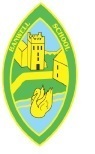 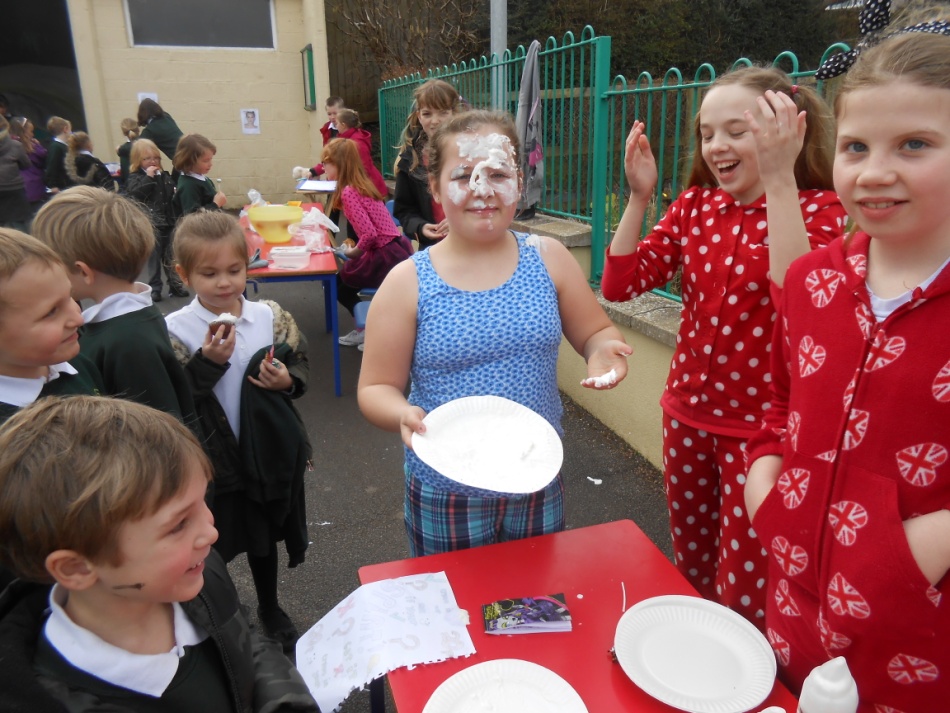 Red Nose DaySpring 2015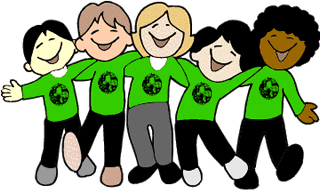 ActionsThe ‘Whole School circle Time’ found out why there were problems with education in Africa.We all wanted to raise money to help.We all discussed how we could be funny for money.Red Nose DaySpring 2015Whole School Circle Time… making a differenceWhole School Circle Time… making a difference